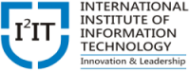 International Institute of Information Technology, Hinjawadi, Pune - 411057Graduation Ceremony on 22nd February, 2020ItinerarySr. No.TimeActivity11.30 p.m.Arrival of Chief Guest 22:30 p.m.Procession starts from the college main gate.32:40 p.m.Arrival of procession at Convention Centre.42:45 p.m.Welcome by Master of Ceremony52:47 p.m.Worship to Goddess Saraswati  by dignitaries & Saraswati Stawan   62:50 p.m.University Song by Mr. S. Hatagale & Group72:55 p.m.Felicitation of Chief Guest by Hon. President, Mrs. Aruna Katara83:00 p.m.Speech by Principal, Dr. Vaishali V. Patil93:10 p.m.Speech by Hon. President, Mrs. Aruna Katara103:20p.m.Speech by Hon. Chief Guest, Mr. Unnikrishnan113:30 p.m.Felicitation  of  Toppers & Certificate Distribution by  Chief  Guest, President, & Principal124:45 p.m.Volunteer Speeches by the Graduates 134:50 p.m.Vote of  Thanks  by Master of Ceremony144:52 p.m.National Anthem154:55 p.m.Procession Retires